Биохимия06.04.2020 Тема занятия: Роль АТф в обмене Энергии.Ознакомьтесь с теоретической информацией.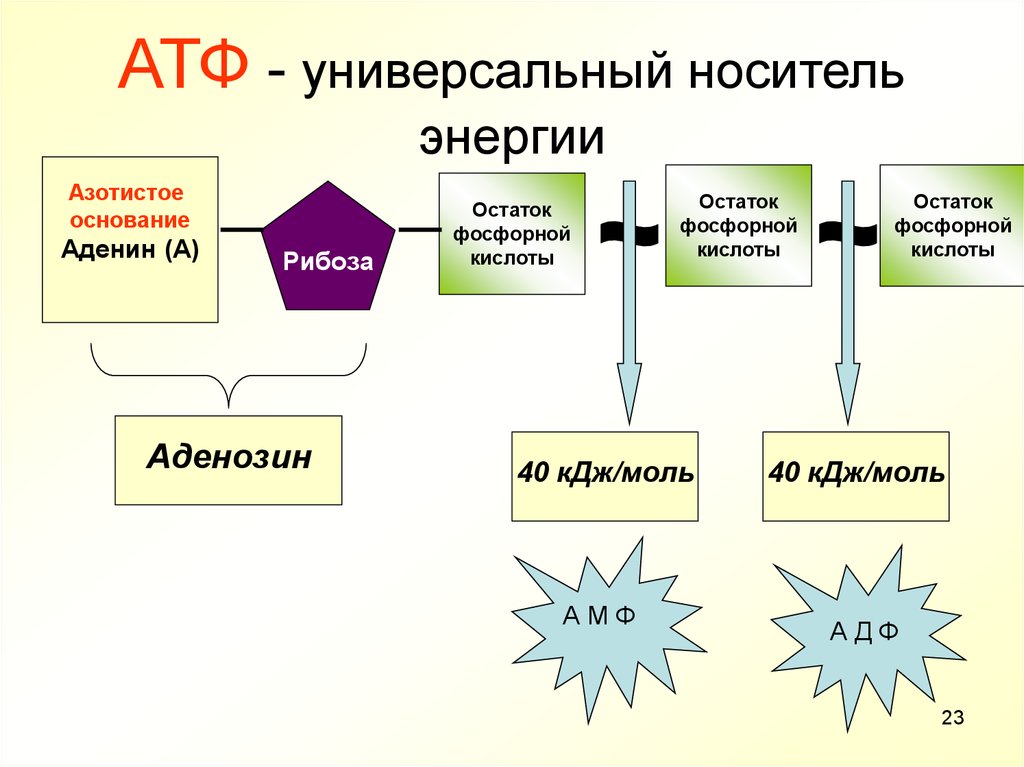 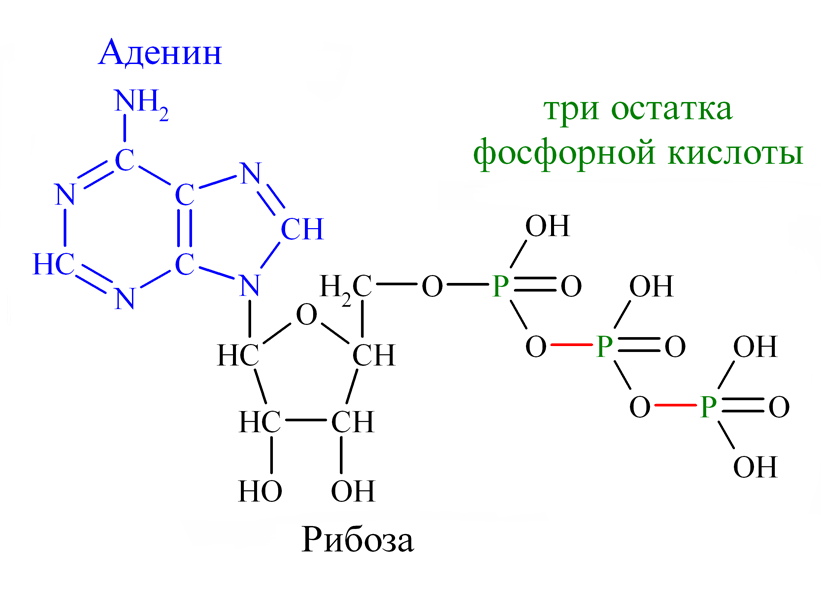 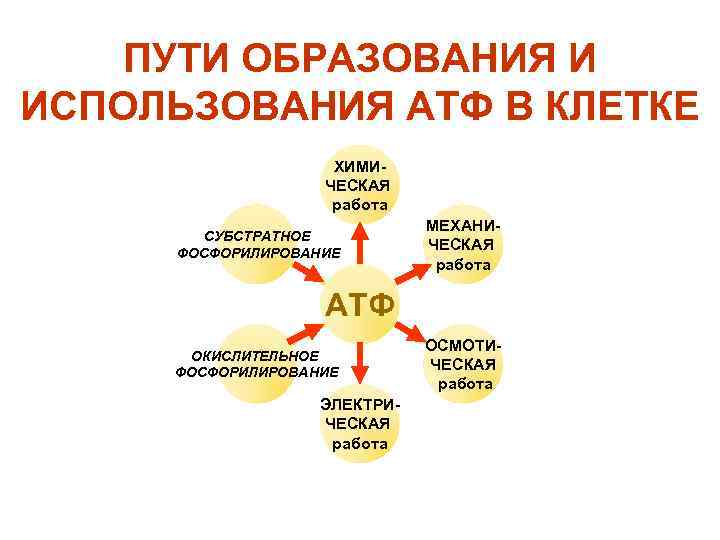 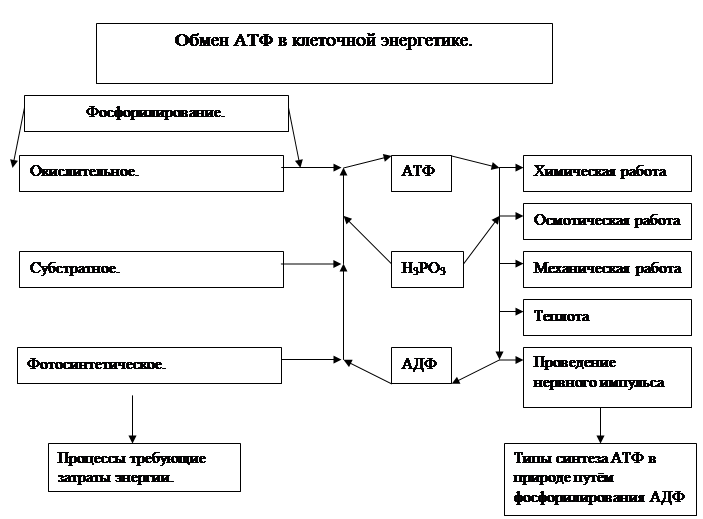 